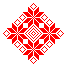 			http://belwomnet.by4 июня 2018 г.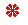 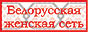 Код кнопки проекта:<a href="http://belwomnet.by"><img src="http://belwomnet.by/themes/belwomnet1/i//Banner88-31_Belwomnet_red.jpg" border="0" width="88" height="31" alt="Проект &quot;Белорусская женская сеть&quot;"></a>Ждём Ваших новостей и Ваших предложений!Больше новостей читайте на странице https://www.facebook.com/belwomnet 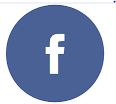 Электронный почтовый ящик: belwomnet@gmail.comПодключение к кольцу сайтов
http://belwomnet.by/ring_in.php?p=4&pid=4&c=1   Подключение к Каталогу женских ресурсов http://belwomnet.by/orgs.php?p=1&pid=1&c=1  -----------------------------------------------------
P.S.Вы получили это письмо, потому что Вы являетесь участником интернет-рассылки новостей проекта «Белорусская женская сеть». Теперь все участники данной рассылки объединены в группу подписчиков на сервисе Google.com.Надеюсь, новости данного проекта интересны для Вас и приносят пользу в Вашей работе!Тем, кто не желает получать новости проекта «Белорусская женская сеть», просьба выслать письмо на адрес belwomnet@gmail.com письмо  с пометкой «Отписаться от рассылки новостей проекта "Белорусская женская сеть"».С надеждой на плодотворное сотрудничество,Наталия Хозяева,руководитель проекта «Белорусская женская сеть».Анонсы: Конкурс Сусветнага банка для жанчын-прадпрымальніц SDGs & HerУ 2015 годзе члены ААН прынялі 17 Мэтаў устойлівага развіцця для стварэння будучага, якія мы хочам у 2030 годзе. SDGs & Her - анлайн конкурс для жанчын-прадпрымальніц, мэта якога паказаць як жанчыны дапамагаюць у дасягненні Мэтаў устойлівага развіцця праз сваё прадпрыемства. Неабходна запоўніць заяўку, у якой коратка апісаць сваю працу і даць спасылку на хоць бы 1 ЦУР да 30 чэрвеня 2018.Подробнее: http://belwomnet.by/modules.php?name=News&file=article&sid=1114 Анонсы: Конференция по устойчивому развитию «Стратегии и партнерство для достижения Целей устойчивого развития» пройдет 6-7 июня 2018 г. в Минском международном образовательном центре имени Йоханнеса Рау.В рамках Конференции более 250 участников и экспертов обсудят опыт реализации Национальной стратегии устойчивого социально-экономического развития Республики Беларусь на период до 2030 года, а также совместно разработают предложения для проекта Национальной стратегии устойчивого развития до 2035 года, где будет учтена реализация 17 Целей ООН в области устойчивого развития. Подробнее: http://belwomnet.by/modules.php?name=News&file=article&sid=1113 События: Новая идея для женщин-социальных предпринимательниц – «АртИдея»Проект «Женское предпринимательство с социальным акцентом» продолжает свою работу. 30 мая 2018 г. состоялась встреча участниц проекта с руководителем социального предприятия, имеющего свою уникальную историю становления бизнеса. Молодым женщинам, решившим заняться предпринимательством и попавшим на обучающий курс в рамках Программы поддержки Беларуси Федерального правительства Германии, было интересно и полезно познакомиться с опытом создания предприятия, создающего рабочие места для такой уязвимой категория граждан как молодые люди с инвалидностью и нарушениями в развитии.Подробнее: http://belwomnet.by/modules.php?name=News&file=article&sid=1112 Анонсы: Публичная лекция Катажины Воян (Польша, Гданьск) «Метаморфозы жизни Саломеи Регины Русецкой» в Интеллектуальном клубе «Женщины в философии»Интеллектуальный клуб «Женщины в философии» приглашает вас принять участие в публичной лекции, посвященной празднованию 300-летнего юбилея Саломеи Регины Русецкой, которая состоится 5 июня 2018 г. Лектор: Катажина Воян, доктор гуманитарных наук в области языкознания (русистика и феннистика), профессор Гданьского университета, руководитель Секции языка, культуры и экономики Финляндии в Институте скандинавистики Гданьского университета. Подробнее: http://belwomnet.by/modules.php?name=News&file=article&sid=1111 Анонсы: Летняя школа па маніторынгу і ацэнцы STEP INto Evaluation career у Кішынёве Летняя школа STEP INto Evaluation career - 4-дзённы трэнінг, які пройдзе з 30 ліпеня па 2 жніўня 2018 у Кішынёве, Рэспубліка Малдова. Падчас школы ўдзельнікі і ўдзельніцы атрымаюць базавыя веды і навыкі па тэорыі і прынцыпам ацэнкі праграм/праектаў, уключаючы гендэрна-адчувальную ацэнку і ацэнку Мэтаў Устойлівага Развіцця. Удзел бясплатны, аднак неабходна самастойна аплаціць выдаткі на праезд і пражыванне. Для ўдзелу запоўніць анкету анлайн да 10 чэрвеня 2018 і даслаць рэзюмэ на evalyouth.eca@gmail.com.Подробнее: http://belwomnet.by/modules.php?name=News&file=article&sid=1110 Анонсы: Абвешчаны набор на праграму ArtPlatform 2018-2019Еўрапейскі культурны фонд (European Cultural Foundation, Амстердам) супольна з Галерэяй сучаснага мастацтва «Ў» абвяшчае конкурс на ўдзел у гадавой адукацыйнай праграме ArtPlatform 2018/2019.Мэта праграмы – судзейнічаць прафесійнаму развіццю беларускіх менеджараў культурных і сацыяльных праектаў, накіраваных на дасягненне пазітыўных грамадскіх зменаў сродкамі культуры. Прыём заявак ажыццяўялецца да 1 ліпеня 2018 года. Подробнее: http://belwomnet.by/modules.php?name=News&file=article&sid=1109 Анонсы: Гранты на наведванне канферэнцый ад Google для жанчынАдкрыты прыём заявак на гранты на наведванне канферэнцый ад Google. Мэта грантаў - дапамога прадстаўнікам камп'ютарных навук у наведванні лепшых канферэнцый. Гранты прадастаўляюцца на аплату транспартных выдаткаў, рэгістрацыйнага ўзносу і іншых выдаткаў, звязаных з удзелам у канферэнцыях у галіне камп'ютарных навук і сумежных дысцыплін. Для атрымання гранта неабходна падаць анлайн заяўку да пазначанага дэдлайну.... 3.International Conference of Knowledge Discovery & Data Mining (KDD) (дэдлайн: 8 чэрвеня 2018) 4.European Conference on Computer Vision (ECCV) (дэдлайн: 29 чэрвеня 2018) 5.SREcon 2018 (дэдлайн: 1 Ліпень 2018)  6.European Women in Tech 2018 (дэдлайн: 1 сентября 2018) Подробнее: http://belwomnet.by/modules.php?name=News&file=article&sid=1108 Анонсы: Прием заявок на получение малых грантов от посольства СловакииПосольство Словацкой республики в Минске открыло приём проектных предложений на получение малых грантов в Беларуси в 2018 г. Словацкая официальная помощь в целях развития финансирует малые проекты за счет программы SlovakAid. Это позволяет обеспечить более гибкую, оперативную и эффективную финансовую поддержку развивающимся странам. Максимальная сумма безвозмездной финансовой помощи – 
10 000 евро на проект. Проект может иметь софинансирование из собственных или иных источников.  Крайний срок подачи проектных предложений – 30 июня 2018 г. Подробнее: http://belwomnet.by/modules.php?name=News&file=article&sid=1106 